Use this form to propose a certificate program at either the undergraduate or graduate level. A certificate program is a sequence, pattern, or group of academic credit courses that focus upon an area of specialized knowledge or information and develop a specific skill set. Certificate programs typically are a subset of the curriculum offered in degree programs, include previously approved courses, and involve 9-12 credit hours including prerequisites. In some cases, standards for licensure will state explicit requirements leading to certificate programs requiring more than 12 credit hours (in such cases, exceptions to course or credit requirements must be justified and approved). The Board of Regents, Executive Director, and/or their designees may request additional information about the proposal. After the university President approves the proposal, submit a signed copy to the Executive Director through the system Chief Academic Officer. Only post the New Certificate Form to the university website for review by other universities after approval by the Executive Director and Chief Academic Officer.University ApprovalTo the Board of Regents and the Executive Director: I certify that I have read this proposal, that I believe it to be accurate, and that it has been evaluated and approved as provided by university policy.Is this a graduate-level certificate or undergraduate-level certificate (place an “X” in the appropriate box)?What is the nature/purpose of the proposed certificate?  

The format of this certificate allows for the accumulation of a specific set of courses to constitute a degree of content mastery and provide an area of academic specialization. This certificate provides an adjunct area of study to the student’s internship or applied experience. With the ubiquitous presence of websites, mobile apps, and mission-critical data management systems, we need people prepared on every level: Pre-baccalaureate, baccalaureate, masters and doctoral level.  The first and main purpose for this undergraduate certificate is to better prepare society by producing more trained computer scientists, software engineers, programmers, and other computing professionals at the pre-baccalaureate level. This certificate gives the pre-baccalaureate student in-depth, hands-on experience in the theory and application of cybersecurity, as well as practical experience.Provide a justification for the certificate program, including the potential benefits to students and potential workforce demand for those who graduate with the credential. 

Given the rapidly expanding internet of things and the plethora of devices hooked to the internet, with this credential learners will develop strategic knowledge of security models, risk assessment, secure systems development, crisis management, and legal, regulatory, and compliance issues. You’ll also gain tactical knowledge by examining access control, encryption, network security, and social engineering. This is a set of information that must be implemented to have a safer cyber world. In addition, this certificate as accomplishing at least five important tasks: (a) It will help create lifelong learners (as the workforce expects an increasingly diverse and changing set of skills, students are going back to school to upgrade their credentials. By basing educational programming around what students actually need, institutions can transform certificate students to lifelong learners. (b) This certificate creates educational success: Some estimates suggest one third of the people who get a certificate will go on to get a two- or four-year degree, and some people will get a certificate after they get a two- or four-year degree, so it’s flexible in that regard. (c) This certificate helps DSU better align with workforce needs: produce graduates with tangible, workforce-ready skill sets. This certificate will help students gear up for employment upon graduation, aligning their skills with what employers actually want. (d) This certificate program of study will be important to learners who are focused on workforce development and are concentrated in programs designed to prepare adult learners for specific workforce roles. (e) This certificate will help DSU meet its mission as a leader in the computer and cyber sciences.Who is the intended audience for the certificate program (including but not limited to the majors/degree programs from which students are expected)? 

There are two intended audiences: (a) learners poised to graduate from high school who do not see college or other education as an immediate option; and (b) older learners who seek workforce entry or advantage after a period of time out of the educational environment.List the courses required for completion of the certificate in the table below (if any new courses are proposed for the certificate, please attach the new course requests to this form):Student Outcome and Demonstration of Individual Achievement.What specific knowledge and competencies, including technology competencies, will all students demonstrate before graduation? The knowledge and competencies should be specific to the program and not routinely expected of all university graduates. 
Several competencies and intended outcomes arise from this certificate: (a) develop skills in problem solving, algorithm development, design, and programming concepts; (b) develop skills in specific topics: sequence, selection, repetition, functions, and arrays; (c) develop skills in attack methodologies and techniques that lead to software vulnerabilities; (d) learn the principles of information assurance, with emphasis on current threats and vulnerabilities; (e) develop an information security plan to mitigate risk; (f) develop working knowledge of information security and assurance issues; develop an understanding of security policies, models, and mechanisms for confidentiality, integrity, and availability; (g) learn about advanced treatment of functions, data types such as arrays and structures, and files; (h) become proficient in object-oriented programming methodologies, including the introduction of Unified Modeling Language (UML).Complete Appendix A – Outcomes using the system form. Outcomes discussed below should be the same as those in Appendix A.  Delivery Location.Complete the following charts to indicate if the university seeks authorization to deliver the entire program on campus, at any off-campus location (e.g., UC Sioux Falls, Capital University Center, Black Hills State University-Rapid City, etc.) or deliver the entire program through distance technology (e.g., as an on-line program)?Complete the following chart to indicate if the university seeks authorization to deliver more than 50% but less than 100% of the certificate through distance learning (e.g., as an on-line program)? Additional Information: Additional information is optional. Use this space to provide pertinent information not requested above.  Limit the number and length of additional attachments.  Identify all attachments with capital letters. Letters of support are not necessary and are rarely included with Board materials. The University may include responses to questions from the Board or the Executive Director as appendices to the original proposal where applicable. Delete this item if not used.Cert. Cybersecurity  AS in Cybersecurity & Intelligence (proposed)  BS Cyber Operations or BS Computer Science or BS Network Security/Admin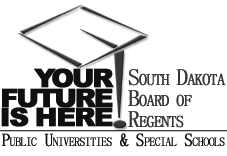 SOUTH DAKOTA BOARD OF REGENTSACADEMIC AFFAIRS FORMSNew CertificateUNIVERSITY: TITLE OF PROPOSED CERTIFICATE:CybersecurityINTENDED DATE OF IMPLEMENTATION:PROPOSED CIP CODE:11.1003 Computer & Info Systems Security/Information AssuranceUNIVERSITY DEPARTMENT:UNIVERSITY DIVISION:Beacom College of Computer & Cyber Sciences 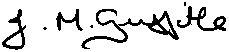 Institutional Approval SignaturePresident or Chief Academic Officer of the UniversityDateUndergraduate Certificate Graduate CertificatePrefixNumberCourse Title(add or delete rows as needed)Credit HoursNew(yes, no)CSC150Computer Science I3CSC234Software Security3CSC245Information Security Fundamentals3CSC250Computer Science II3Subtotal12.0Yes/NoIntended Start DateOn campusYes/NoYes/NoIf Yes, list location(s)Intended Start DateOff campusUniversity Center, Sioux FallsYes/NoIf Yes, identify delivery methodsIntended Start DateDistance Delivery (online/other distance delivery methods)Distance Delivery (online/other distance delivery methods)OnlineYes/NoIf Yes, identify delivery methodsIntended Start DateDistance Delivery (online/other distance delivery methods)Online